Critères de publication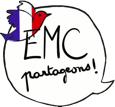 Vie citoyenne (respect des autres)Vie privée (respect de soi)Critères de publicationVie citoyenne (respect des autres)Vie privée (respect de soi)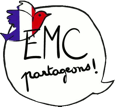 Critères de publicationVie citoyenne (respect des autres)Vie privée (respect de soi)Critères de publicationVie citoyenne (respect des autres)Vie privée (respect de soi)Respect de la LoiIl n’y a pas de calomnie, il n’y a pas d’insulte, il n’y a pas de menace.Vie en sociétéLe texte est agréable et poli.Respect de l’interlocuteurIl n’y a pas d’erreur d’orthographe.Protection du corps des autresOn ne voit pas de photo avec un visage.Respect des informations personnellesIl n’y a pas mon nom, il n’y a pas mon âge, il n’y a pas mon adresse ni l’adresse de mon école, il n’y a pas mon numéro de téléphone.Protection de mon corpsOn ne voit pas mon visage.Protection des donnéesIl n’y a pas mes mots de passe.Respect de la LoiIl n’y a pas de calomnie, il n’y a pas d’insulte, il n’y a pas de menace.Vie en sociétéLe texte est agréable et poli.Respect de l’interlocuteurIl n’y a pas d’erreur d’orthographe.Protection du corps des autresOn ne voit pas de photo avec un visage.Respect des informations personnellesIl n’y a pas mon nom, il n’y a pas mon âge, il n’y a pas mon adresse ni l’adresse de mon école, il n’y a pas mon numéro de téléphone.Protection de mon corpsOn ne voit pas mon visage.Protection des donnéesIl n’y a pas mes mots de passe.Respect de la LoiIl n’y a pas de calomnie, il n’y a pas d’insulte,
il n’y a pas de menace.Vie en sociétéLe texte est agréable et poli.Respect de l’interlocuteurIl n’y a pas d’erreur d’orthographe.Protection du corps des autresOn ne voit pas de photo avec un visage.Respect des informations personnellesIl n’y a pas mon nom, il n’y a pas mon âge,
il n’y a pas mon adresse ni l’adresse de mon école, il n’y a pas mon numéro de téléphone.Protection de mon corpsOn ne voit pas mon visage.Protection des donnéesIl n’y a pas mes mots de passe.Respect de la LoiIl n’y a pas de calomnie, il n’y a pas d’insulte,
il n’y a pas de menace.Vie en sociétéLe texte est agréable et poli.Respect de l’interlocuteurIl n’y a pas d’erreur d’orthographe.Protection du corps des autresOn ne voit pas de photo avec un visage.Respect des informations personnellesIl n’y a pas mon nom, il n’y a pas mon âge,
il n’y a pas mon adresse ni l’adresse de mon école, il n’y a pas mon numéro de téléphone.Protection de mon corpsOn ne voit pas mon visage.Protection des donnéesIl n’y a pas mes mots de passe.